Solución Estudios Sociales Octavo convocatoria I-2019CABEl cinturón de fuego del pacífico está ubicado en las costas del océano pacífico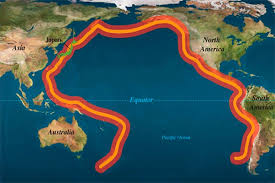 CBUno de los terremotos más recientes a la elaboración de la prueba es el de Osaka en 2018CDBACDBACBDCAABBBBCACCCBDBCAADBBBADCBBBAAADDEn u  principio EEUU firmó el acuerdo pero se retiró  de este en el 2017B